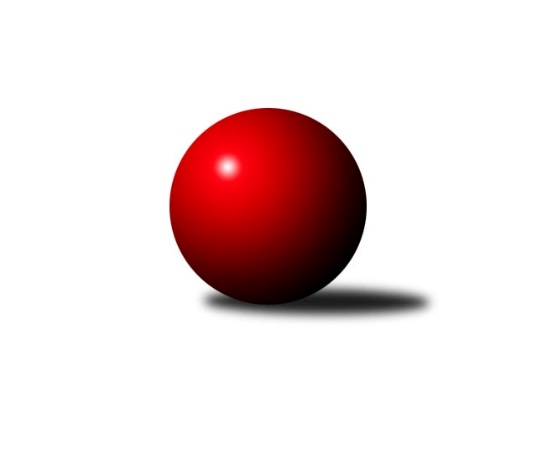 Č.13Ročník 2023/2024	19.1.2024Nejlepšího výkonu v tomto kole: 2758 dosáhlo družstvo: KK Moravská Slávia Brno BJihomoravský KP1 sever 2023/2024Výsledky 13. kolaSouhrnný přehled výsledků:TJ Slovan Ivanovice 	- SKK Veverky Brno	1:7	2448:2583	4.0:8.0	15.1.SOS Židenice	- TJ Sokol Husovice D	5:3	2497:2401	7.0:5.0	16.1.KK Moravská Slávia Brno B	- KK Moravská Slávia Brno D	5:3	2758:2735	5.0:7.0	17.1.KK Slovan Rosice C	- KK Moravská Slávia Brno C	2:6	2562:2691	5.0:7.0	18.1.KK Réna Ivančice 	- KK Velen Boskovice 	7:1	2617:2439	10.0:2.0	19.1.KK Blansko B	- SK Brno Žabovřesky 	4:4	2718:2698	5.0:7.0	19.1.Tabulka družstev:	1.	KK Moravská Slávia Brno B	13	11	0	2	74.5 : 29.5 	92.5 : 63.5 	 2612	22	2.	KK Réna Ivančice	13	10	1	2	71.0 : 33.0 	98.5 : 57.5 	 2569	21	3.	KK Blansko B	13	7	2	4	61.0 : 43.0 	83.5 : 72.5 	 2566	16	4.	KK Moravská Slávia Brno C	13	7	2	4	60.0 : 44.0 	79.0 : 77.0 	 2527	16	5.	SK Brno Žabovřesky	13	7	2	4	57.0 : 47.0 	89.0 : 67.0 	 2593	16	6.	SOS Židenice	13	8	0	5	53.5 : 50.5 	88.5 : 67.5 	 2491	16	7.	SKK Veverky Brno	13	7	0	6	58.0 : 46.0 	88.5 : 67.5 	 2585	14	8.	KK Moravská Slávia Brno D	13	6	0	7	57.5 : 46.5 	83.5 : 72.5 	 2573	12	9.	KK Velen Boskovice	13	5	1	7	50.0 : 54.0 	75.5 : 80.5 	 2574	11	10.	TJ Slovan Ivanovice	13	3	0	10	30.0 : 74.0 	56.0 : 100.0 	 2447	6	11.	KK Slovan Rosice C	13	2	0	11	32.0 : 72.0 	66.0 : 90.0 	 2501	4	12.	TJ Sokol Husovice D	13	1	0	12	19.5 : 84.5 	35.5 : 120.5 	 2267	2Podrobné výsledky kola:	 TJ Slovan Ivanovice 	2448	1:7	2583	SKK Veverky Brno	Pavel Lasovský ml.	 	 185 	 211 		396 	 0:2 	 444 	 	204 	 240		Radek Hnilička	Radim Pytela	 	 197 	 178 		375 	 0:2 	 389 	 	202 	 187		Jana Pavlů	Jan Kučera	 	 178 	 229 		407 	 1:1 	 441 	 	218 	 223		Lubomír Böhm	Pavel Pokorný	 	 229 	 186 		415 	 1:1 	 442 	 	209 	 233		Tomáš Rak	Bohuslav Orálek	 	 221 	 204 		425 	 1:1 	 421 	 	224 	 197		Petr Večeřa	Zdeněk Čepička	 	 209 	 221 		430 	 1:1 	 446 	 	235 	 211		Martin Zubatýrozhodčí:  Vedoucí družstevNejlepší výkon utkání: 446 - Martin Zubatý	 SOS Židenice	2497	5:3	2401	TJ Sokol Husovice D	Ivana Majerová	 	 216 	 215 		431 	 2:0 	 328 	 	168 	 160		Klaudie Kittlerová	Soňa Lahodová	 	 218 	 218 		436 	 1:1 	 432 	 	226 	 206		Jan Veselovský	Věra Matevová	 	 176 	 201 		377 	 0:2 	 419 	 	211 	 208		Robert Pacal	Pavel Suchan	 	 188 	 208 		396 	 1:1 	 422 	 	226 	 196		Markéta Smolková	Petr Woller	 	 198 	 215 		413 	 1:1 	 418 	 	213 	 205		Martin Sedlák	Ladislav Majer	 	 222 	 222 		444 	 2:0 	 382 	 	196 	 186		Tomáš Peřinarozhodčí:  Vedoucí družstevNejlepší výkon utkání: 444 - Ladislav Majer	 KK Moravská Slávia Brno B	2758	5:3	2735	KK Moravská Slávia Brno D	Ondřej Němec	 	 262 	 260 		522 	 2:0 	 444 	 	202 	 242		František Kramář	Jan Bernatík	 	 218 	 214 		432 	 0:2 	 462 	 	230 	 232		František Kellner	Ilona Olšáková	 	 234 	 231 		465 	 1:1 	 452 	 	214 	 238		Radka Šindelářová	Petr Lang	 	 225 	 233 		458 	 0:2 	 483 	 	235 	 248		Tereza Nová	Veronika Semmler	 	 218 	 234 		452 	 1:1 	 450 	 	212 	 238		Roman Janderka	Dalibor Lang	 	 226 	 203 		429 	 1:1 	 444 	 	249 	 195		Jiří Krausrozhodčí: Jan BernatíkNejlepší výkon utkání: 522 - Ondřej Němec	 KK Slovan Rosice C	2562	2:6	2691	KK Moravská Slávia Brno C	Pavel Mecerod	 	 251 	 240 		491 	 2:0 	 462 	 	238 	 224		Martina Prachařová	Roman Rychtárik	 	 170 	 242 		412 	 1:1 	 451 	 	233 	 218		Petr Žažo	Petr Vaňura	 	 212 	 222 		434 	 1:1 	 450 	 	233 	 217		Petra Jeřábková	Petr Mecerod *1	 	 199 	 188 		387 	 0:2 	 457 	 	230 	 227		Filip Žažo	Magda Winterová	 	 227 	 204 		431 	 1:1 	 422 	 	216 	 206		Zdeněk Ondráček	Alfréd Peřina	 	 193 	 214 		407 	 0:2 	 449 	 	227 	 222		Pavlína Březinovározhodčí: Vedoucí družstvastřídání: *1 od 51. hodu Milan ČechNejlepší výkon utkání: 491 - Pavel Mecerod	 KK Réna Ivančice 	2617	7:1	2439	KK Velen Boskovice 	Luděk Kolář	 	 210 	 215 		425 	 1:1 	 422 	 	216 	 206		Antonín Pitner	Eduard Kremláček	 	 219 	 220 		439 	 2:0 	 429 	 	212 	 217		Petr Michálek	Tomáš Řihánek	 	 209 	 231 		440 	 2:0 	 415 	 	192 	 223		Jana Fialová	Jaroslav Mošať	 	 242 	 236 		478 	 2:0 	 375 	 	203 	 172		Michal Švéda	Karel Šustek	 	 190 	 185 		375 	 1:1 	 403 	 	185 	 218		Tomáš Sychra	Tomáš Buršík	 	 231 	 229 		460 	 2:0 	 395 	 	188 	 207		Petr Papoušekrozhodčí: Jaroslav MošaťNejlepší výkon utkání: 478 - Jaroslav Mošať	 KK Blansko B	2718	4:4	2698	SK Brno Žabovřesky 	Miroslav Flek	 	 262 	 248 		510 	 2:0 	 427 	 	213 	 214		Eduard Ostřížek	Vít Janáček	 	 229 	 239 		468 	 2:0 	 435 	 	205 	 230		Zdeněk Kouřil	Ladislav Novotný	 	 212 	 225 		437 	 0.5:1.5 	 438 	 	213 	 225		Vladimír Vondráček	Jan Kotouč	 	 232 	 219 		451 	 0.5:1.5 	 455 	 	236 	 219		Petr Kouřil	Karel Kolařík	 	 215 	 212 		427 	 0:2 	 480 	 	225 	 255		Richard Coufal	Josef Kotlán	 	 213 	 212 		425 	 0:2 	 463 	 	230 	 233		Milan Hepnárekrozhodčí: Jindřiška KlimešováNejlepší výkon utkání: 510 - Miroslav FlekPořadí jednotlivců:	jméno hráče	družstvo	celkem	plné	dorážka	chyby	poměr kuž.	Maximum	1.	Ondřej Němec 	KK Moravská Slávia Brno B	483.53	323.3	160.3	3.0	4/5	(522)	2.	Jaroslav Mošať 	KK Réna Ivančice 	459.33	310.6	148.8	3.9	5/6	(482)	3.	Ladislav Novotný 	KK Blansko B	447.10	302.4	144.7	3.8	5/5	(496)	4.	Miroslav Flek 	KK Blansko B	446.87	299.5	147.4	3.7	5/5	(510)	5.	Tomáš Rak 	SKK Veverky Brno	445.53	298.0	147.6	4.2	6/6	(491)	6.	Milan Hepnárek 	SK Brno Žabovřesky 	444.42	303.3	141.1	6.8	6/6	(466)	7.	Petr Michálek 	KK Velen Boskovice 	443.50	296.7	146.8	5.0	7/8	(472)	8.	Richard Coufal 	SK Brno Žabovřesky 	443.30	304.5	138.8	4.0	6/6	(480)	9.	Tomáš Čech 	KK Réna Ivančice 	441.78	307.5	134.3	5.9	6/6	(476)	10.	Jiří Kraus 	KK Moravská Slávia Brno D	441.62	305.0	136.7	8.0	5/6	(487)	11.	Veronika Semmler 	KK Moravská Slávia Brno B	441.42	305.1	136.3	4.9	5/5	(465)	12.	Zdeněk Kouřil 	SK Brno Žabovřesky 	441.13	303.5	137.6	7.9	4/6	(463)	13.	Antonín Pitner 	KK Velen Boskovice 	440.56	296.4	144.2	5.2	6/8	(490)	14.	Petr Kouřil 	SK Brno Žabovřesky 	440.09	300.0	140.1	6.2	5/6	(474)	15.	Petr Pokorný 	TJ Slovan Ivanovice 	439.69	301.9	137.8	7.9	4/6	(476)	16.	Soňa Lahodová 	SOS Židenice	439.18	297.5	141.7	2.8	5/6	(483)	17.	Jiří Krev 	SOS Židenice	437.94	304.5	133.4	7.2	6/6	(464)	18.	Tereza Nová 	KK Moravská Slávia Brno D	437.31	303.0	134.3	5.6	6/6	(489)	19.	Oldřich Šikula 	SK Brno Žabovřesky 	436.77	298.6	138.1	5.2	5/6	(480)	20.	Martin Zubatý 	SKK Veverky Brno	436.70	302.0	134.7	7.5	5/6	(486)	21.	Tomáš Buršík 	KK Réna Ivančice 	436.53	307.1	129.4	4.3	5/6	(467)	22.	Lubomír Böhm 	SKK Veverky Brno	436.27	304.4	131.9	6.4	5/6	(469)	23.	František Kellner 	KK Moravská Slávia Brno D	435.97	299.4	136.5	5.2	6/6	(474)	24.	Ivo Hostinský 	KK Moravská Slávia Brno B	435.57	300.7	134.8	5.7	5/5	(461)	25.	Pavel Mecerod 	KK Slovan Rosice C	435.43	303.5	132.0	7.2	4/6	(491)	26.	Josef Kotlán 	KK Blansko B	434.07	300.8	133.3	3.9	5/5	(490)	27.	Pavel Pokorný 	TJ Slovan Ivanovice 	433.80	305.3	128.5	8.5	5/6	(473)	28.	Petra Jeřábková 	KK Moravská Slávia Brno C	433.14	298.0	135.2	5.7	7/7	(508)	29.	Petr Žažo 	KK Moravská Slávia Brno C	432.86	300.1	132.7	6.4	7/7	(468)	30.	Petr Večeřa 	SKK Veverky Brno	432.50	294.4	138.1	2.7	6/6	(455)	31.	Eduard Kremláček 	KK Réna Ivančice 	430.23	296.1	134.1	7.2	6/6	(459)	32.	Roman Janderka 	KK Moravská Slávia Brno D	429.93	295.0	134.9	5.5	5/6	(450)	33.	Jana Fialová 	KK Velen Boskovice 	428.86	293.1	135.7	5.2	7/8	(467)	34.	František Kramář 	KK Moravská Slávia Brno D	428.62	296.1	132.6	5.4	6/6	(476)	35.	Petr Papoušek 	KK Velen Boskovice 	427.62	298.4	129.2	6.2	7/8	(455)	36.	Radek Hnilička 	SKK Veverky Brno	427.38	295.2	132.2	9.2	6/6	(460)	37.	Petr Mecerod 	KK Slovan Rosice C	426.88	307.3	119.6	10.5	4/6	(497)	38.	Vladimír Vondráček 	SK Brno Žabovřesky 	426.77	296.7	130.0	7.9	5/6	(439)	39.	Jana Pavlů 	SKK Veverky Brno	426.75	296.5	130.2	7.3	6/6	(471)	40.	Petr Woller 	SOS Židenice	425.90	296.4	129.5	5.0	5/6	(472)	41.	Petr Lang 	KK Moravská Slávia Brno B	425.58	300.6	125.0	9.7	5/5	(458)	42.	Petr Vaňura 	KK Slovan Rosice C	425.55	291.1	134.4	7.7	6/6	(491)	43.	Martina Prachařová 	KK Moravská Slávia Brno C	425.36	290.5	134.9	7.9	7/7	(481)	44.	Tomáš Sychra 	KK Velen Boskovice 	423.63	297.5	126.2	7.5	6/8	(454)	45.	Filip Žažo 	KK Moravská Slávia Brno C	423.59	294.0	129.6	7.0	7/7	(464)	46.	Luděk Kolář 	KK Réna Ivančice 	421.75	294.3	127.5	8.1	6/6	(444)	47.	Vít Janáček 	KK Blansko B	421.37	293.6	127.8	8.0	5/5	(468)	48.	Michal Švéda 	KK Velen Boskovice 	421.03	298.4	122.6	10.3	6/8	(464)	49.	Alena Bružová 	KK Slovan Rosice C	420.75	293.9	126.9	8.8	4/6	(442)	50.	Ladislav Majer 	SOS Židenice	420.28	292.6	127.7	6.0	5/6	(463)	51.	Martin Sedlák 	TJ Sokol Husovice D	420.02	293.0	127.0	7.4	5/7	(443)	52.	František Ševčík 	KK Velen Boskovice 	418.46	289.7	128.8	6.3	6/8	(453)	53.	Bohuslav Orálek 	TJ Slovan Ivanovice 	417.49	291.2	126.3	8.7	6/6	(479)	54.	Karel Kolařík 	KK Blansko B	417.25	290.3	127.0	9.8	4/5	(445)	55.	Dalibor Lang 	KK Moravská Slávia Brno B	416.15	298.8	117.4	9.2	5/5	(462)	56.	Robert Pacal 	TJ Sokol Husovice D	415.50	289.0	126.5	8.2	7/7	(470)	57.	Radka Šindelářová 	KK Moravská Slávia Brno D	415.07	289.2	125.9	6.3	5/6	(462)	58.	Martin Cihlář 	KK Blansko B	413.29	286.4	126.9	7.6	4/5	(437)	59.	Magda Winterová 	KK Slovan Rosice C	412.62	282.3	130.3	8.0	6/6	(478)	60.	Pavlína Březinová 	KK Moravská Slávia Brno C	412.03	286.5	125.5	8.9	6/7	(457)	61.	Zdeněk Čepička 	TJ Slovan Ivanovice 	410.83	292.4	118.5	10.4	6/6	(438)	62.	Jan Bernatík 	KK Moravská Slávia Brno D	409.58	287.4	122.2	5.5	4/6	(470)	63.	Ivana Majerová 	SOS Židenice	408.92	288.8	120.2	11.6	4/6	(431)	64.	Roman Rychtárik 	KK Slovan Rosice C	408.61	284.4	124.2	10.9	6/6	(457)	65.	Stanislav Beran 	SKK Veverky Brno	405.96	283.3	122.6	8.9	4/6	(437)	66.	Zdeněk Ondráček 	KK Moravská Slávia Brno C	405.62	292.4	113.3	12.2	6/7	(475)	67.	Jan Kučera 	TJ Slovan Ivanovice 	404.90	292.6	112.3	11.9	4/6	(441)	68.	Eduard Ostřížek 	SK Brno Žabovřesky 	398.23	291.7	106.5	11.0	6/6	(433)	69.	Pavel Suchan 	SOS Židenice	397.83	282.0	115.8	9.0	4/6	(435)	70.	Radim Pytela 	TJ Slovan Ivanovice 	397.29	281.0	116.3	10.2	5/6	(424)	71.	Tomáš Hudec 	TJ Sokol Husovice D	392.48	276.3	116.2	11.7	7/7	(463)	72.	Pavel Lasovský  ml.	TJ Slovan Ivanovice 	375.60	262.7	112.9	12.2	5/6	(419)	73.	Věra Matevová 	SOS Židenice	369.75	272.1	97.7	11.5	5/6	(415)	74.	Klaudie Kittlerová 	TJ Sokol Husovice D	337.73	246.2	91.5	15.3	5/7	(395)	75.	Jiří Vítek 	TJ Sokol Husovice D	336.93	254.2	82.7	18.9	5/7	(374)	76.	Kristyna Piternová 	TJ Sokol Husovice D	301.60	224.0	77.6	22.8	5/7	(361)		Ilona Olšáková 	KK Moravská Slávia Brno B	465.29	311.8	153.5	3.2	3/5	(483)		Radim Jelínek 	SK Brno Žabovřesky 	450.00	325.0	125.0	9.0	1/6	(450)		Jan Veselovský 	TJ Sokol Husovice D	446.50	304.5	142.0	4.0	2/7	(461)		Michaela Šimková 	KK Moravská Slávia Brno D	436.80	300.2	136.6	6.0	1/6	(462)		Dan Šrámek 	KK Slovan Rosice C	434.00	311.0	123.0	14.0	1/6	(434)		Pavel Harenčák 	KK Réna Ivančice 	430.75	299.6	131.2	7.8	3/6	(453)		Tomáš Peřina 	TJ Sokol Husovice D	425.50	303.5	122.0	8.0	2/7	(469)		Milan Čech 	KK Slovan Rosice C	424.00	299.0	125.0	9.3	3/6	(446)		Alfréd Peřina 	KK Slovan Rosice C	420.56	290.9	129.7	8.3	3/6	(482)		Petr Ševčík 	KK Velen Boskovice 	419.20	296.1	123.1	8.4	5/8	(444)		Zdeněk Žižlavský 	KK Moravská Slávia Brno C	417.83	298.8	119.0	7.5	2/7	(428)		Tomáš Řihánek 	KK Réna Ivančice 	417.76	286.6	131.2	7.0	3/6	(440)		Jan Kotouč 	KK Blansko B	410.83	288.4	122.4	10.8	3/5	(451)		Jiří Kisling 	KK Moravská Slávia Brno D	409.00	280.8	128.2	9.2	3/6	(439)		Markéta Smolková 	TJ Sokol Husovice D	405.81	292.9	112.9	12.4	4/7	(459)		Miroslav Oujezdský 	KK Moravská Slávia Brno B	401.00	292.0	109.0	10.0	1/5	(401)		Štěpán Večerka 	KK Moravská Slávia Brno B	399.50	278.0	121.5	8.0	2/5	(427)		Renata Binková 	SOS Židenice	392.83	272.8	120.0	7.8	2/6	(404)		Pavel Medek 	SKK Veverky Brno	392.00	270.0	122.0	10.0	1/6	(392)		Jaromíra Čáslavská 	SKK Veverky Brno	390.00	274.0	116.0	4.0	1/6	(390)		Adam Šoltés 	KK Slovan Rosice C	387.00	272.0	115.0	9.0	2/6	(406)		Pavel Lasovský 	TJ Slovan Ivanovice 	376.00	257.0	119.0	17.0	1/6	(376)		Karel Šustek 	KK Réna Ivančice 	371.25	275.3	95.9	13.2	3/6	(411)		Karel Gabrhel 	TJ Sokol Husovice D	368.75	269.5	99.3	13.5	4/7	(398)		Milan Svobodník 	TJ Slovan Ivanovice 	363.75	268.0	95.8	13.8	2/6	(379)		Jakub Rauschgold 	TJ Sokol Husovice D	355.44	258.7	96.8	17.7	4/7	(405)Sportovně technické informace:Starty náhradníků:registrační číslo	jméno a příjmení 	datum startu 	družstvo	číslo startu6898	Zdeněk Kouřil	19.01.2024	SK Brno Žabovřesky 	2x
Hráči dopsaní na soupisku:registrační číslo	jméno a příjmení 	datum startu 	družstvo	Program dalšího kola:14. kolo23.1.2024	út	17:00	SOS Židenice - SKK Veverky Brno (předehrávka z 17. kola)	31.1.2024	st	17:00	SKK Veverky Brno - KK Moravská Slávia Brno B	31.1.2024	st	18:00	KK Moravská Slávia Brno C - SOS Židenice	31.1.2024	st	19:00	TJ Sokol Husovice D - KK Réna Ivančice 	1.2.2024	čt	17:00	SK Brno Žabovřesky  - KK Slovan Rosice C	2.2.2024	pá	17:00	KK Velen Boskovice  - TJ Slovan Ivanovice 	2.2.2024	pá	17:30	KK Moravská Slávia Brno D - KK Blansko B	Nejlepší šestka kola - absolutněNejlepší šestka kola - absolutněNejlepší šestka kola - absolutněNejlepší šestka kola - absolutněNejlepší šestka kola - dle průměru kuželenNejlepší šestka kola - dle průměru kuželenNejlepší šestka kola - dle průměru kuželenNejlepší šestka kola - dle průměru kuželenNejlepší šestka kola - dle průměru kuželenPočetJménoNázev týmuVýkonPočetJménoNázev týmuPrůměr (%)Výkon7xOndřej NěmecMS Brno B5228xOndřej NěmecMS Brno B119.175224xMiroslav FlekBlansko B5105xMiroslav FlekBlansko B117.165104xPavel MecerodRosice C4914xJaroslav MošaťIvančice 115.734783xTereza NováMS Brno D4832xTomáš BuršíkIvančice 111.374602xRichard CoufalŽabovřesky4802xRichard CoufalŽabovřesky110.274804xJaroslav MošaťIvančice 4782xTereza NováMS Brno D110.27483